Cripple Creek Mountain Estates POACordially invites you to participate in the2021 Holiday Bake Off           December 11, 2021, at 4:00                 at the CCME Clubhouse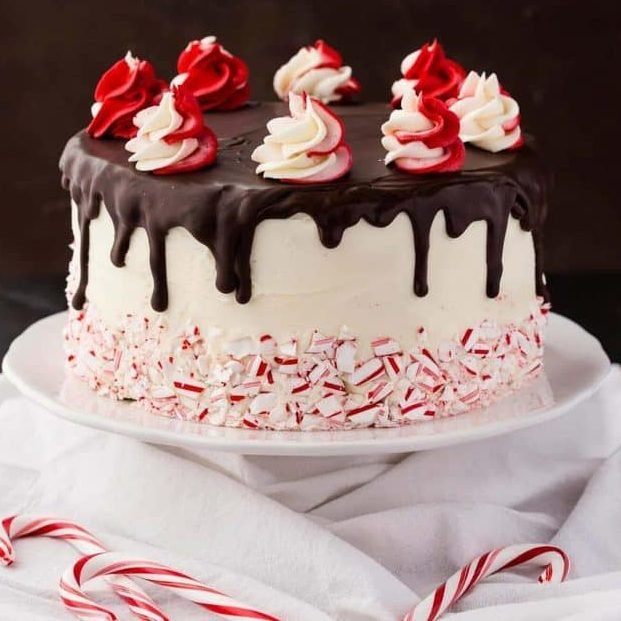 Please R.S.V.P. by December 7, 2021, 3 P.M. withYour name and the name of your Holiday Dessertccmepoa@ccmepoa.com or 719-689-25491st, 2nd, and 3rd place prized will be awarded to best dessertsChristmas Party attendees will be judging the event